Бюджетное общеобразовательное учреждение города Омска«Средняя общеобразовательная школа № 100»Программа Детского оздоровительного лагеря «Пчелка»              Автор программы:                                                         С.Л. Швачко – учитель начальных классов                                                          Л.Е. Садкова – учитель информатикиОмск 2013Бюджетное общеобразовательное учреждение города Омска«Средняя общеобразовательная школа № 100»Согласовано:                                                                 УтверждаюНачальник лагеря                                                         Директор школы___________И.М. Полозова                                       ___________Т.Н. Шапарь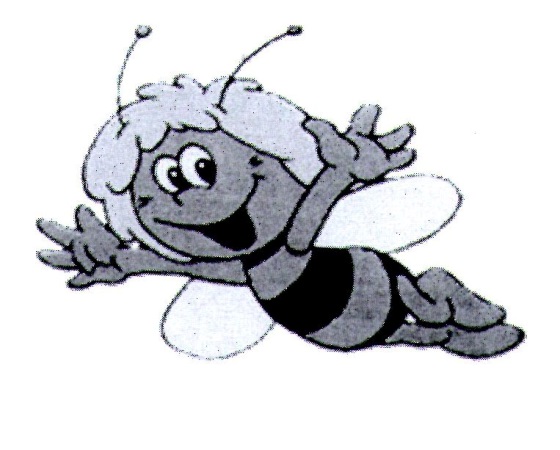 Программаработы детского оздоровительного лагеря«Пчелка»Омск-2013СодержаниеПаспорт Пояснительная запискаЦель программыЗадачи программыПринципыОсновные формы реализации программы.Кадровое обеспечениеОжидаемые результатыОрганизация взаимодействия летнего оздоровительного лагеря с дневным пребыванием детей «Солнышко» с социумомРежим дняМероприятияПриложенияПАСПОРТПрограммы детского оздоровительного летнего лагеря сдневным пребыванием «Пчелка»ПоложениеО летнем оздоровительном лагере учащихся «Пчелка» БОУ г. Омска «Средняя общеобразовательная школа № 100»Положение  определяет порядок  создания и функционирования летнего оздоровительного лагеря учащихся.Лагерь с дневным пребыванием форма оздоровительной и образовательной деятельности в период каникул.Задачи:Создание необходимых условий для оздоровления, отдыха и рационального использования каникулярного времени.Создание максимальных условий для быстрой адаптации детей, с учетом их возрастных особенностей.Формирование патриотических, нравственных, эстетических качест личности.Организация содержательной, познавательной программы направленной на развитие разносторонних способностей и интересов детей.Организация работыЛагерь создается на базе школы.Создается на основании приказа руководства школы.Дети зачисляются на основании письменных заявлений родителейВ лагерь принимаются  дети с 7 до 15 лет.Комплектование лагеря осуществляется по отрядам: не более 25 человек, I-IV классов.При комплектовании лагеря первоочередным правом пользуются дети,находящиеся, в трудной жизненной ситуации.Помещение, сооружения, инвентарь передаются начальнику лагеря во  временное пользование  администрацией школы.Прием лагеря осуществляется районной комиссией с составлением акта установленной формы.Лагерь функционирует в период каникул по срокам установленным ОУПорядок финансированияЛетний оздоровительный лагерь дневного пребывания финансируется за счет средств.Руководитель лагеря контролирует правильность и целесообразность расходования выделенных денежных средств. После закрытия смены подводит итоги финансовой деятельности.Все финансовые  расходы осуществляются согласно смете.Управление и кадрыАдминистрация и персонал несут ответственность за неиспользование и ненадлежащее использование возложенных на него должностных обязанностей.Администрация и педсостав несут персональную ответственность за жизнь и здоровье детей.Начальник лагеря разрабатывает и утверждает должностные инструкции, проводит инструктаж, обеспечивает жизнедеятельность лагеря.При реализации тематических программ привлекаются педагоги школы.Коллектив педагогов определяет программу деятельности и организацию управления.ФункцииОрганизация 3-х разового питанияОрганизация проведения оздоровительных, физкультурных мероприятий, пребывания на свежем воздухе.Организация культурных мероприятий.Создание условий обеспечивающих жизнь и здоровье детей.Механизмы реализации Подбор педагогических  кадров;Комплектование отрядов;Оборудование кабинетов;Пояснительная записка      Лето-пора отдыха детей. И задача школы  организовать полноценный отдых ребенка в свободное от учебы время. Именно в пришкольном лагере ребенок  заполняет свое свободное время полезными делами.      Это разнообразная  общественно значимая досуговая деятельность отличная от назидательной  школьной деятельности.       В лагере есть возможность раскрыться каждому ребенку, приблизится к более высокому уровню самореализации.      Детские оздоровительные лагеря – это часть социальной среды, в которой дети реализуют  свои возможности, потребности, в индивидуальной физической и социальной компенсации в свободное время. Это своего рода пространство для оздоровления, развитие художественного, социального творчества.      Ежегодно для обучающихся проводится оздоровительная смена на базе школы.       В летнем оздоровительном лагере дети с 1 по 6 класс. Центром восстановительной  работы является ребенок и его стремлением к самореализации.Пребывание здесь каждого ребенка:*время получения новых знаний, приобретения навыков и жизненного опыта. Детям предоставляется  свобода в определении содержания отдыха.Над реализацией  программой  летнего оздоровительного лагеря работает педагогический коллектив.      Мы живем в непростое время Будущее нашей планеты зависит от степени духовного нравственного развития каждого человека? Что нужно детям?Побуждение интереса к миру, который его окружает, вера в добро, в себя.    Чтобы вложить в душу детей добро, любовь, сострадание нужно учить детей слушать и слышать других.    Главное сила духовного влияния на ребенка. Не время создает человека, а человек время.   Целью пришкольного оздоровительного  лагеря является –выявление способностей ребенка его развитие в спорте, искусстве и других видах деятельности.   Задачи: Организация разносторонней досуговой деятельности и прежде всего активного общения.Привлечение к активным формам деятельности учащихся группы риска.Создание системы физического оздоровления в условиях временного коллектива.Формирование у школьников навыков общения и толерантности.Принципы Программа ДОЛ «Пчелка» опирается на следующие принципы:Принцип гуманизации отношений: построение всех отношений на основе уважения и доверия к ребенку, на стремление привести его к успеху. Через идею гуманного подхода к ребенку и родителям.Принцип соответствия сотрудничества психологическим, возрастным особенностям учащихся по типу ведущей деятельности: результатом деятельности является сотрудничество ребенка и взрослого, которое позволяет ребенку почувствовать себя творческой личностью.Принцип дифференциации воспитания: дифференциация в рамках летнего лагеря предполагает:- отбор содержания форм и методов воспитания в соотношении с индивидуально-психологическими особенностями детей;- возможность смены видов деятельности;- взаимосвязь мероприятий в тематике месяца;Принцип творческой индивидуальности. Творческая индивидуальность – это характеристика личности, которая в полной мере реализует свой творческий потенциал;Направления деятельности пришкольногооздоровительного лагеря «Пчелка»Художественно-эстетическое;Физкультурно-оздоровительное;Экологическое;Патриотическое;Трудовое.Художественно-эстетическое направлениеПрекрасное окружает повсюду. Надо видеть его, чувствовать понимать. Развивать чувство прекрасного – значит воспитывать эстетически. Это важнейшая часть педагогической деятельности.Задачи:Пробуждать чувство прекрасногоНавыки культурного поведения в обществеПрививать эстетический вкусОсновные формы проведенияПосещение музеев, театров, кинотеатровКонкурс отрядных уголков «Наша семья» и т.д.Основное назначение художественно-эстетической деятельности – развитие креативности детей.Формы организацииКружок «Юный художник»Стенгазеты «Витаминка»Конкурсы рисунковКонкурсные программыКонцертыВыставки     Рисование дает большие возможности в развитии творческих способностей детей. В рисунках дети воплощают собственное видение мира, фантазии с этой целью в лагере работает кружок «Юный художник».Физкультурно-оздоровительная работаЗадачи:Вовлечение в различные формы физкультурно-оздоровительной работыВыработка и укрепление гигиенических навыков    Организация двигательной активности детей в лагере требуют педагогически и методически обоснованного подхода, учитывающего возрастные особенности, состояния здоровья.  Виды физкультурно-оздоровительной работы в лагере делятся на группы:Утренняя гимнастика 10 минут на свежем воздухе, в дождливую погоду в спортивном зале;Подвижные игры и эстафеты.      Необходимо учитывать снижение физкультурной нагрузки на конец дня. Все мероприятия проводить в облегченной форме. Спортивные мероприятия проводятся на спортивной площадке или спортивном зале.Экологическая деятельность представлена в форме коллективно-творческих дел, викторин, праздников.Патриотическое направлениеЗадачи:Пробуждать чувство любви к Родине, семье;Формирование национальной терпимости, развитие дружеских отношенийВозраждение духовных, нравственных ценностей обществаФормы работыМарафон сказокДень РоссииКонкурс рисунков «Россия моя Родина», «Ты и я – одна семья»Митинг памятиЭкскурсии в музей боевой славы ОВТГИЯ, краеведческий музей.Трудовое направлениеТрудовое воспитание – процесс вовлечения детей в разнообразные педагогические организованные виды общественно-полезного трудаФормы работы:Бытовой самообслуживающий трудСамообслуживающая деятельность включает:дежурство по лагерю, уборка территории, прилагающей к отряду.Самообслуживание в кружках. Уборка постели, уход за внешним видом.Содержание программы     Лагерная смена проводится в рамках игры.      В течение смены ведется работа по выявлению различных способностей и интересов детей. Когда отличаются   отдельные  интересы детей они получают цветок для пчелки.Задача:Собрать как можно больше цветов. Каждый цветок символизирует качества: активность, дружба, смелость и т.д. Чтобы получить цветок надо проявить себя в деле и выиграть. К концу дня каждый отряд должен собрать цветы. Задача смены набрать большое количество цветов и помочь пчелке собрать нектар.Каждый день цветок имеет свой цвет по тематикеДля КТД – оранжевый, солнечный, праздничный цвет творчества.Красный – мероприятия патриотической направленностиСиний – спортивные соревнованияРозовый – другие мероприятия, конкурсы, игры и т.д.В отрядных уголках отмечается в цветовой гамме настроения:Оранжевый – Здорово!Зеленый – обычный деньСиний – скучно        В конце смены проходит игровая-конкурсная программа «Планета пчел» Отряды набравшие большое количество цветов награждаются   сладким медовым тортом. И получают прочие поощрения.        По своей направленности программа является комплексной т.е. включает в себя рациональную деятельность, объединяет различные направления оздоровления, отдыха и воспитания детей, реализуются в течение смены.  Использование формы и методовМетодика коллективных занятийТехнология сотрудничестваИгровые (конкурсы, викторины)Методика организации коллективных творческих делСпортивные соревнованияМетоды диагностикиМониторинг промежуточных и конечных результатовДиагностикаОжидаемые результаты выполнения программы деятельности лагеряУкрепление здоровья через:- соблюдение режима, режима питания- организация игр и проведения мероприятий на свежем воздухеПополнение жизни детей интересными социо-культурными событиямиУкрепление дружбы и сотрудничества между детьми разных национальностей и возрастовРазвитие творческих способностей инициативы, активности каждого ребенкаПривитие навыков самообслуживанияРазвитие чувства патриотизма Воспитание бережного отношения к окружающему мируВозможные рискиПлохие погодные условия Поломка оргтехникиНедостаточная площадь  спорт залаНаличие спорт инвентаряУсловия реализации программы                                  Схема управления программойМетодическое обеспечение:- наличие необходимой документации, программы;- подбор методического материала- подборка музыкального оформления праздников- кружки, обеспечение необходимыми материалами- деятельность психологической службыЦель: создание условий для изучения психологического  состояния детей во время пребывания в ДОЛ.Функции психолого-педагогического сопровожденияВоспитательная – восстановление положительных качеств, позволяющих детям чувствовать себя комфортно;Стимулирующая – направлена на активацию положительной социально-полезной деятельности;Корректирующая – корректировка мотивационно-ценностных ориентаций и установок в общении и поведении.Организация взаимодействиялетнего оздоровительного лагеря «Пчелка»План реализации программы летнего оздоровительного лагеря «Пчелка»Режим дня.9.00.  Мы вам рады, детвора!9.15.  Чтобы   быть весь день   в порядке,  надо   сделать    нам зарядку. 9.30.  Пора, пора на линейку, детвора! 9.45.  Нас столовая зовёт.Ждёт отличный бутерброд Сладкий  чай или компот. 10.30. Лишь заслышим   зов игры,Быстро   на улицу   выбежим мы. Ждёт   нас много   забав интересных, Соревнований, прогулок чудесных. 12.00. Лучше отряда нет места на свете-Знают    воспитатели, знают и дети. Если ты час посвятишь отряду, будет всем   весело, все будут рады! 13.00  Время обеда настало и вот. Отряд   за отрядом к столовой идёт. 14.00.  К нам подкралась тишина, отдыхать идти пора. 15.30.  Надо всё в порядок привести.        В комнате   убрать, и косы заплести. 15.45. Вот уже   который раз, повара   встречают  нас. 16.00. Вместе с отрядом сил не жалей, пой, играй,  рисуй   и клей, (кружковая работа,  подвижные игры на свежем воздухе). 17.30. До свиданья       В добрый час. Ждём,   ребята   завтра вас!Законы.1.Закон "правой руки". 2.Закон доброго слова.Уважение к старшим.Берегите природу. Закон 0:0.6.Закон чистюль.7.Играй и зажигай других.8.Закон территории.9.Слово сильнее драки, учись говорить.3. Тематическое планирование кружка «Бумагапластика. Оригами»План занятий.Орг.момент.Подготовка рабочего места.Беседа по теме.-Загадки.Интересные сведения о животном.Рассказы детей.Изготовление изделия.Работа в группе, помощь другу.Чтение технологической карты.Самостоятельная работа.Оформление изделия.Анализ работы.Законы ПЕСНЯ1. Если долго, долго, долгоЕсли долго по дорожкам, Если долго по тропинкамПрыгать, ехать и бежать, То конечно, то конечно,То наверно, верно, верно.То возможно, можно, можно.Можно в лагерь к нам попасть.Пр-в: А-а в лагере деревья вот такой вышины! А-а спорт, площадка вот такой ширины!А-а вожатые и дети! А-а начальник, воспитатели и повара! И-и все мои друзья! Здесь все мои друзья!2. Но если ты такой пугливый,Если ты такой ленивый И не хочешь веселиться,В лагерь наш не приходи! Здесь ведь нужно быть отважным,                            Жизнерадостным, смышленым,              Заводным, неугомонным.Веселиться от души.Заповедь воспитателей. Нам предстоит нелёгкая работа. За маму быть и за отца. Быть братом, сестрой, верным другом, спортсменом, танцором, певцом. Смеятся-когда будет трудно. Ну, в общем, почти колдуном.Заповедь вожатых.Стал вожатым -не пищи! Легкой жизни не ищи.Девиз:«Жить –не тужить – крепкой дружбой дорожить»Перечень приложенийПриложение 1 – ПаспортПриложение 2 – ПоложениеПриложение 3 – План работыПриложение 4 – РежимПриложение 5 – ЗаповедиПриложение 6 – ДевизПриложение 7 – ПесняПриложение 8 – ЗаконыСписок использованной литературы«Воспитание здорового ребенка» - И.В. МахаловаВ помощь организаторам летней оздоровительной работы. Метод. Материалы/под редакцией В.Р. Попов  «Комитет по делам молодежи и физкультуры» - 1999г. О летнем отдыхе и не только  Сборник/Под ред. Ю.П. Кудинова М:НИИ семьи 1997г.Титов С.В. «Ура, каникулы!» Москва 2002г.Материалы журналов «Педсовет. № 5, 2009 г., № 8, 2011г , № 5, 2011г., № 5, 2008г., № 6, 2009г.Г.Н. Рослякова «Воспитание юных Россиян» 1998г.«Калейдоскоп школьных лет» г. Псков 1998г.Методическое пособие для педагогов и вожатых. ДОЛ г. Омска 2005г.Серия «Педагогика каникул»Основаниядляразработки программы-	Закон РФ "Об образовании"-	Конвенция о правах ребенка-Об учреждении порядка проведения смен профильных лагерей, с дневным пребыванием, лагерей труда и отдыха» Приказ МО РФ № 2688 от 13 июля 2001г-Приказ отдела образования об организации летнего отдыха и занятости несовершеннолетних-Приказ директора школы «Об организации летнего отдыха учащихся».-Гигиенические требования к устройству, содержанию и организации режима в оздоровительных учреждениях с дневным пребыванием детей в период каникул. Санитарно-эпидемиологические правила СП 2.4.4.969-00.-Федеральный закон от 24.07. 1998 г. «Об основных гарантиях прав ребёнка в Российской Федерации».-Программа работы школы в каникулярное время.ЦельпрограммыОрганизация отдыха и оздоровления учащихся школы в летний периодОсновныезадачипрограммы-	Проведение работы с детьми, сочетающей развитие и воспитание ребят с оздоровительным отдыхом;Создание   благоприятных   условий   для укрепления здоровья детейи   осмысленного   отношения    каждого   к своему здоровью.-Сокращение детского и подросткового травматизма.-Профилактика детской и подростковой безнадзорности, правонарушений в летний период.Формирование   навыков   общения   и толерантности, культурного   поведения,   санитарно-гигиенической и экологической культуры.-	Привитие   навыков   здорового   образа   жизни и культуры поведения.-Развитие           творческих, организаторских, интеллектуальных способностей детей.-Создание   условий   для   самоопределения каждого ребёнка     через    выявление    его    интересов и способностей.-Расширение сферы познавательных интересов о себе и окружающем мире.-Обучение    нормам    социальной    жизни, культуре взаимоотношений.-Создание          доброжелательной атмосферы, способствующей        ориентации        ребёнка на положительные действия и поступки.-	Проведение работы с детьми, сочетающей развитие и воспитание ребят с оздоровительным отдыхом;Создание   благоприятных   условий   для укрепления здоровья детейи   осмысленного   отношения    каждого   к своему здоровью.-Сокращение детского и подросткового травматизма.-Профилактика детской и подростковой безнадзорности, правонарушений в летний период.Формирование   навыков   общения   и толерантности, культурного   поведения,   санитарно-гигиенической и экологической культуры.-	Привитие   навыков   здорового   образа   жизни и культуры поведения.-Развитие           творческих, организаторских, интеллектуальных способностей детей.-Создание   условий   для   самоопределения каждого ребёнка     через    выявление    его    интересов и способностей.-Расширение сферы познавательных интересов о себе и окружающем мире.-Обучение    нормам    социальной    жизни, культуре взаимоотношений.-Создание          доброжелательной атмосферы, способствующей        ориентации        ребёнка на положительные действия и поступки.Принципы программы-	гуманизации отношений;-массовости и добровольности участия в делах лагеря; -развития творчества и самодеятельности; -социально значимой направленности деятельности;-	единства оздоровительной и воспитательной работы;-	гуманизации отношений;-массовости и добровольности участия в делах лагеря; -развития творчества и самодеятельности; -социально значимой направленности деятельности;-	единства оздоровительной и воспитательной работы;-	взаимосвязи с семьёй и социальной средой;-	учёта половозрастных и индивидуальных особенностей детей;-	построения отношения взрослых и детей на основе совместного интереса и деятельности;-	дифференциации воспитания;-соответствия типа сотрудничества психологическим возрастным особенностям учащихся и типу ведущей деятельности;-комплексности оздоровления и воспитания ребёнка;-	уважения и доверия.-	взаимосвязи с семьёй и социальной средой;-	учёта половозрастных и индивидуальных особенностей детей;-	построения отношения взрослых и детей на основе совместного интереса и деятельности;-	дифференциации воспитания;-соответствия типа сотрудничества психологическим возрастным особенностям учащихся и типу ведущей деятельности;-комплексности оздоровления и воспитания ребёнка;-	уважения и доверия.-	взаимосвязи с семьёй и социальной средой;-	учёта половозрастных и индивидуальных особенностей детей;-	построения отношения взрослых и детей на основе совместного интереса и деятельности;-	дифференциации воспитания;-соответствия типа сотрудничества психологическим возрастным особенностям учащихся и типу ведущей деятельности;-комплексности оздоровления и воспитания ребёнка;-	уважения и доверия.Условия реализацииЛагерь организуется на базе БОУ г. Омска «Средняя общеобразовательная школа № 100»-Выполнение программы смены обеспечиваются материально-техническими средствами (спортивный и актовый залы, спортивный инвентарь, технические средства, игровая  комната, спальная комната.)2.	Кадровые условия:-        начальник лагеря ;-        воспитатели;        -	обслуживающий персонал.3.	Охрана жизни и здоровья детей в лагере:-	начальник и сотрудники пришкольного лагеря несут ответственность за полную безопасность жизни и здоровья детей в лагере;-	сотрудники пришкольного лагеря допускаются к работе с детьми после специального инструктажа по охране жизни и здоровья детей и медицинского освидетельствования;-	воспитатели отрядов проводят инструктаж по т/б с детьми перед выполнением различных форм деятельности.Лагерь организуется на базе БОУ г. Омска «Средняя общеобразовательная школа № 100»-Выполнение программы смены обеспечиваются материально-техническими средствами (спортивный и актовый залы, спортивный инвентарь, технические средства, игровая  комната, спальная комната.)2.	Кадровые условия:-        начальник лагеря ;-        воспитатели;        -	обслуживающий персонал.3.	Охрана жизни и здоровья детей в лагере:-	начальник и сотрудники пришкольного лагеря несут ответственность за полную безопасность жизни и здоровья детей в лагере;-	сотрудники пришкольного лагеря допускаются к работе с детьми после специального инструктажа по охране жизни и здоровья детей и медицинского освидетельствования;-	воспитатели отрядов проводят инструктаж по т/б с детьми перед выполнением различных форм деятельности.Лагерь организуется на базе БОУ г. Омска «Средняя общеобразовательная школа № 100»-Выполнение программы смены обеспечиваются материально-техническими средствами (спортивный и актовый залы, спортивный инвентарь, технические средства, игровая  комната, спальная комната.)2.	Кадровые условия:-        начальник лагеря ;-        воспитатели;        -	обслуживающий персонал.3.	Охрана жизни и здоровья детей в лагере:-	начальник и сотрудники пришкольного лагеря несут ответственность за полную безопасность жизни и здоровья детей в лагере;-	сотрудники пришкольного лагеря допускаются к работе с детьми после специального инструктажа по охране жизни и здоровья детей и медицинского освидетельствования;-	воспитатели отрядов проводят инструктаж по т/б с детьми перед выполнением различных форм деятельности.Перечень основных мероприятий программы-Создание оптимальных условий для организации отдыха и оздоровления учащихся школыОбновление содержания и форм работы по организации летнего лагеря с дневным пребыванием при школеСовершенствование уровня кадрового обеспечения и деятельности летнего лагеря при школеНаучно-методическое обеспечениеОздоровление детей и профилактика заболеванийОжидаемые результаты реализации ПрограммыУкрепление здоровья детей;- Улучшение социально-психологического климата в лагере-	Снижение темпа роста негативных социальных явлений среди детей; - Укрепление дружбы и сотрудничества между детьми разных возрастов и национальностей;Совершенствование материально-технической базы организации летнего отдыха и оздоровления детей;Создание благоприятных условий для оздоровления детей, их эстетического, патриотического и нравственного развития. Система организации контроля над исполнением программыКонтроль над исполнением программы осуществляется начальником лагеря и директором школыВводнаяНачало смены. Пожелания, предпочтения, первичное выявление психологического климата- беседы- планерки старшей вожатой, воспитателей, начальника лагеря, вожатыхПошаговая диагностикаЦветопись по результатам мероприятий и дел лагеряИтоговаяАнкетирование. ЦветописьДостижения лагеряТворческий отзыв «Мой лагерь» (рисунки, сочинения)ДеньМероприятие Сроки 1. «День встреч»1. Коллективное  принятие правил поведения.2. Формирование отрядов.3. Отрядные дела «Готовимся к открытию смены.4. Операция «Уют» - обустройство лагеря. 5. Подвижные игры. 2. «Ах лето пора чудес»1. Игра «Расскажи мне о себе»2. Инсценировка сказки «Лесной патруль»3. Подвижные игры3.День игры1.Игра «Что? Где? Когда? «Путешествие капельки»2. Экологический десант3. Спортивная игра на воздухе4.День талантов1. «Алло мы ищем таланты»- концерт2. конкурс рисунков «Здравствуй лето»3. Спортивные игры на воздухе5.Праздник «Русской березки»1. Игры, забавы наших бабушек.2. Занятия в кружках3. Игры на свежем воздухе4. Презентация отрядных уголков6.День здоровья1. Выпуск газеты «В гостях у Витаминки»2. «Состязания здоровяков» 3. Кружковая работа»7.День Солнца1. Экологическая сказка: «Эко-теремок»2. Посещение столицы юнатов8.День России1. Концерт к Дню России – филармония2. Конкурс рисунков3. Конкурс стихов4. Подвижные игры9.День девчонок1. Конкурс «А, ну-ка девчонки»2. Веселые старты10.День волшебства1. Пиратские баталии2. Игра в «Здоровом теле – здоровый дух»11.День памяти и скорби1.Митинг «Не забыть нам той войны»2.Возложение цветов к мемориальной доске3.экскурсия в музей боевой славы ОВТИИ4. Просмотр видеофильмов12.День рыцарейКонкурсно-игровая программаКонкурс на остров «Воинский»Игровая программа по отрядам «Красный, желтый, зеленый»Подвижные игры13.В мире сказок1.Театрализованный открытый из сказок А.С. Пушкина2.Веселые старты14.День спорта1. Спортивная игра «Зов Джунглей»2. Игра «Белка», «Пас-Бол», «Пчелка», «Передай мяч», «Охотники и  утки»15.День зеленого цветаКонкурс поделок, рисунков «Братья наши меньшие»Праздник «День Берендея»Викторина «Искру тушим до пожара – беду отводим до удара»16.Звездный дождь1. Шоу программа «Мисс-лагерь»2. Дискотека17.Закрытие смены1. Игровая программа «Планета пчел»2. Подведение итогов смены18.До свидания друзья1. Конкурс рисунков «Ах, лето»2. Подвижные игры№ п/пТемаИзделиеПримечание1.Домашние животныеКошкас.54,61,702.Домашние животныеСобакас.633.ПтицаСова, ворона, голубь. Утка.С.81, 894.ЗвериЛиса, волкс.24, 485.НасекомыеБабочкас.20, 486.РыбыРыбкис.35, 36